Главный информационный портал жителей муниципальных образований субъектов РФ "ОКОЛИЦА"18.04.2019Руководствуясь задачей информирования населения Российской Федерации о работе органов исполнительной власти субъектов РФ в направлениях повышения уровня и качества жизни людей в отдельно взятых муниципальных образованиях и гражданского общества в целом, обозначенной Президентом РФ на Заседании Совета по развитию гражданского общества и правам человека 11 декабря 2018 года, ОИА «Новости России», “Федеральный Справочник” и редакция журнала «Экономическая политика России» формируют Главный информационный портал жителей муниципальных образований субъектов РФ “ОКОЛИЦА” https://okolitsa-info.ru Целями данного бесплатного информационного ресурса являются: – размещение информации о новых возможностях федеральных, региональных и муниципальных органов управления в работе по обеспечению качества жизни в районах, городах и поселках, создания комфортной среды для социальной и профессиональной самореализации граждан; – демонстрация лучших практик государственных органов управления, учреждений, предприятий и организаций в деле мотивации населения субъектов Российской Федерации к получению качественного образования и развития дополнительного образования; – выработка дополнительных мер, направленных на внедрение инновационных медицинских технологий, методов профилактики, диагностики и лечения, увеличение спектра предоставляемых услуг и реализуемых товаров в системе отечественного здравоохранения; – оценка ресурсов и внутренних резервов органов исполнительной власти регионов России и муниципальных образований в осуществлении преобразований в сфере транспортной инфраструктуры, строительстве жилья и модернизации жилищно-коммунального хозяйства; – содействие руководителям региональных и муниципальных предприятий, организаций и рядовым жителям населенных пунктов субъектов РФ в распространении успешных примеров ведения бизнеса; – актуализация информации о наиболее конкурентных предложениях широких кругов общественности в деле реализации перспективных социальных проектов. Участники формирования Главного информационного портала жителей муниципальных образований субъектов РФ “ОКОЛИЦА” (https://okolitsa-info.ru ) – федеральные, региональные и муниципальные государственные органы управления, а также учреждения, организации и предприятия всех видов муниципальных образований с учетом добавлений Федерального закона от 27 мая 2014 года № 136−ФЗ (сельское поселение, городское поселение, муниципальный район, городской округ, внутригородская территория города федерального значения, городской округ с внутригородским делением, внутригородской район). ВКонтактеFacebookTwitterLiveJournalПохожие новости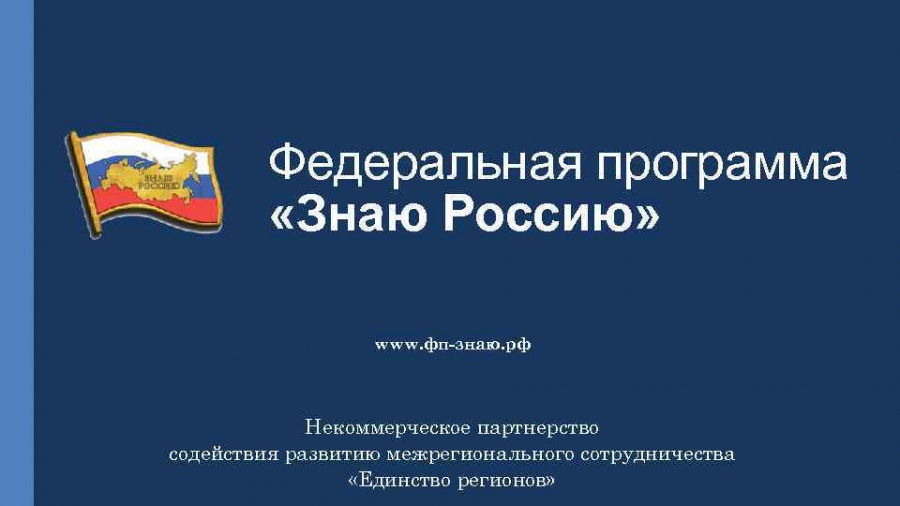 03.08.2018Федеральная программа «Знаю Россию»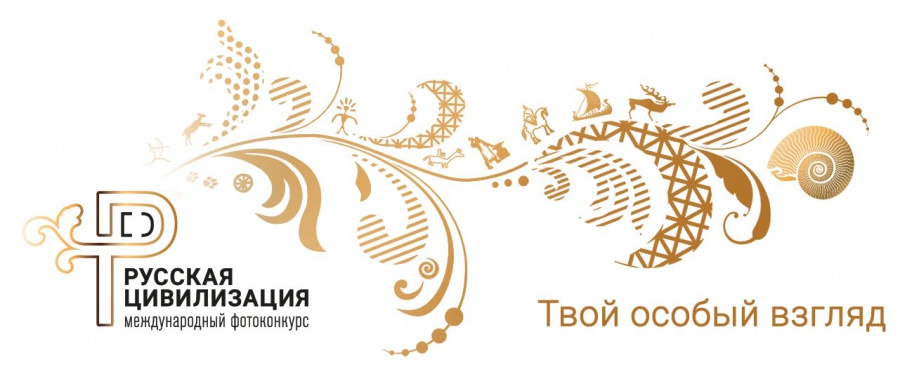 23.07.2018Во Всемирный день фотографа ФАДН России объявляет о старте II Международного фотоконкурса «Русская цивилизация»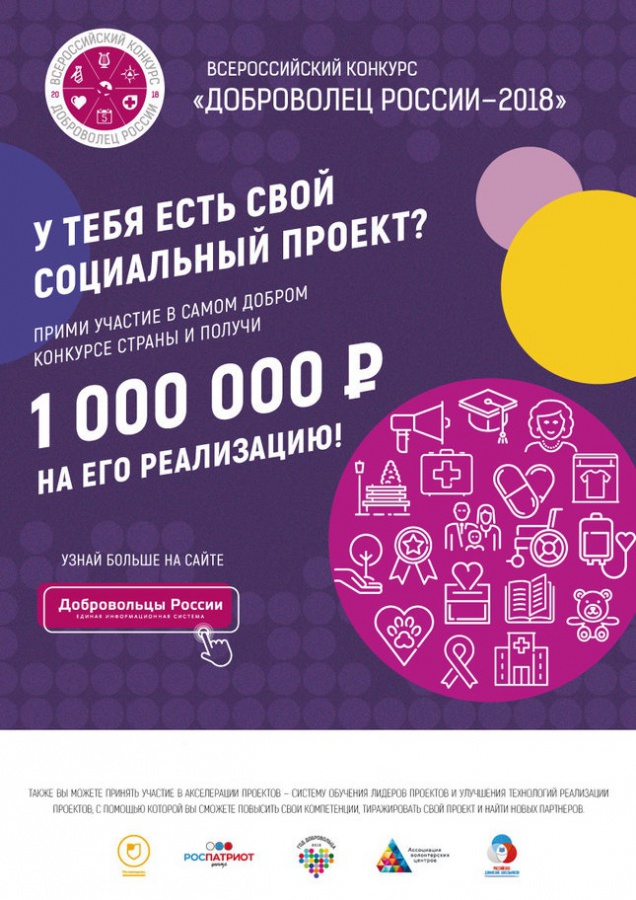 20.07.2018Продлен прием подачи заявок для 